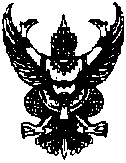 ประกาศองค์การบริหารส่วนตำบลบ้านเนินเรื่อง  ประกาศราคากลางงานจ้างปรับปรุงถนนสายบ้านนายหว่าง  ฝุ่นแก้ว  บ้านนายวิโรจน์  เภาพันธ์  - ต้นไทรหลังวัดชัยสุวรรณ  หมู่ที่ 2 ตำบลบ้านเนิน………………………………………………………	           ด้วยองค์การบริหารส่วนตำบลบ้านเนิน  มีความประสงค์จะจ้างปรับปรุงถนนสายบ้านนายหว่าง  ฝุ่นแก้ว  บ้านนายวิโรจน์  เภาพันธ์  คณะกรรมการกำหนดราคากลางได้กำหนดราคากลางงานจ้างดังกล่าว เป็นเงิน 357,000.00   บาท  (   สามแสนห้าหมื่นเจ็ดพันบาทถ้วน  )    รายละเอียดสรุปผลการกำหนดราคากลางที่แนบมาด้วยแล้ว			ตารางแสดงวงเงินงบประมาณที่ได้รับจัดสรรและราคากลางในการจัดจ้างปรับปรุงถนนสายบ้านนายหว่าง  ฝุ่นแก้ว  บ้านนายวิโรจน์  เภาพันธ์ – ต้นไทรหลังวัดชัยสุวรรณ  หมู่ที่ 2 ตำบลบ้านเนินจึงประกาศราคากลางมาเพื่อทราบโดยทั่วกัน						ประกาศ  ณ  วันที่  7  ตุลาคม  พ.ศ. 2562							  (นายประดิษฐ์  แย้มอิ่ม)						  นายกองค์การบริหารส่วนตำบลบ้านเนิน